Market Leader (Intermediate) 3rd Edition, Course BookTo-do list (список завдань):Home task: ListeningP. 4  ex.   BP. 5  ex.   А, BP. 8  ex.   А, B (продовження вправи на стр 9)P. 9  ex.   DP. 10  ex.   A, B, C.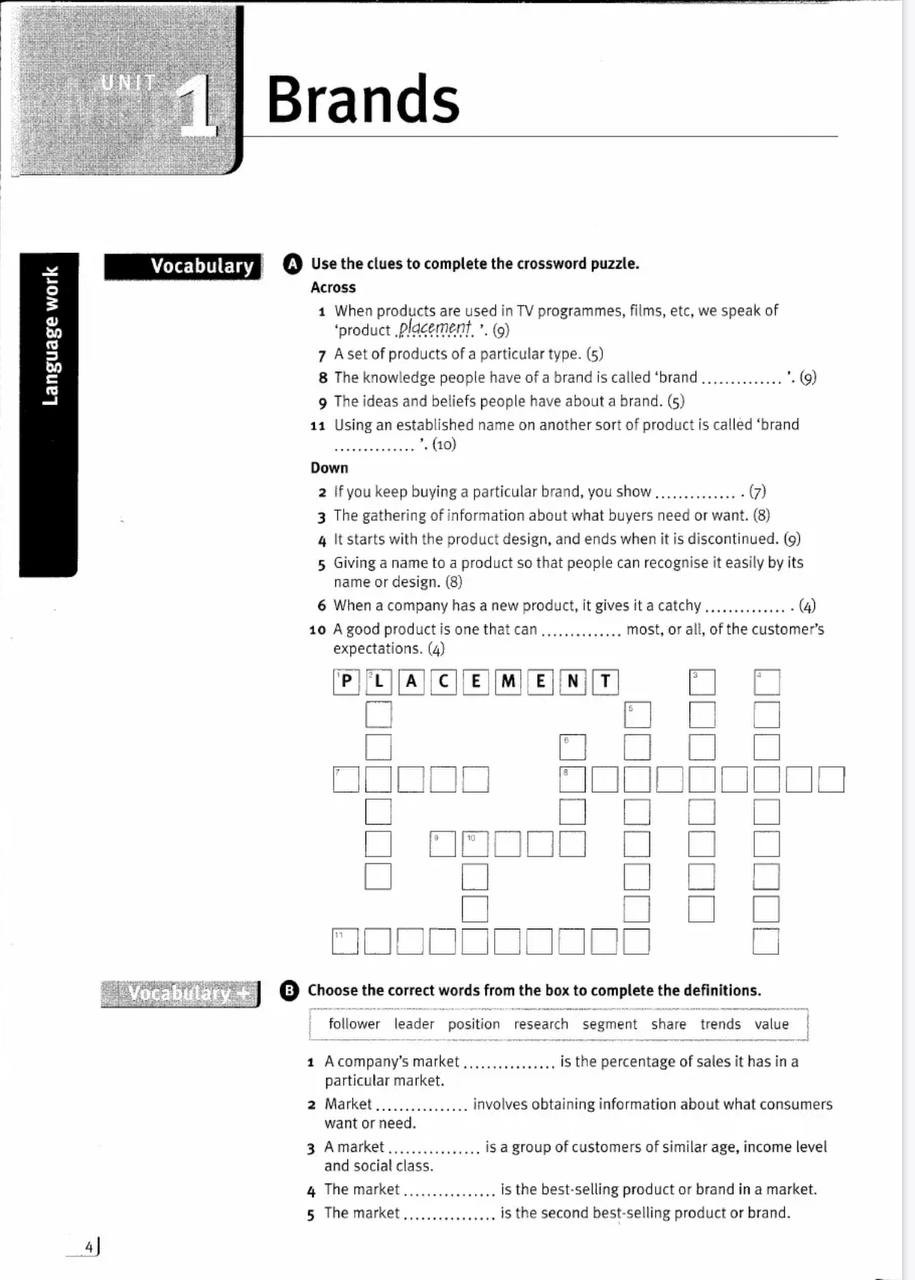 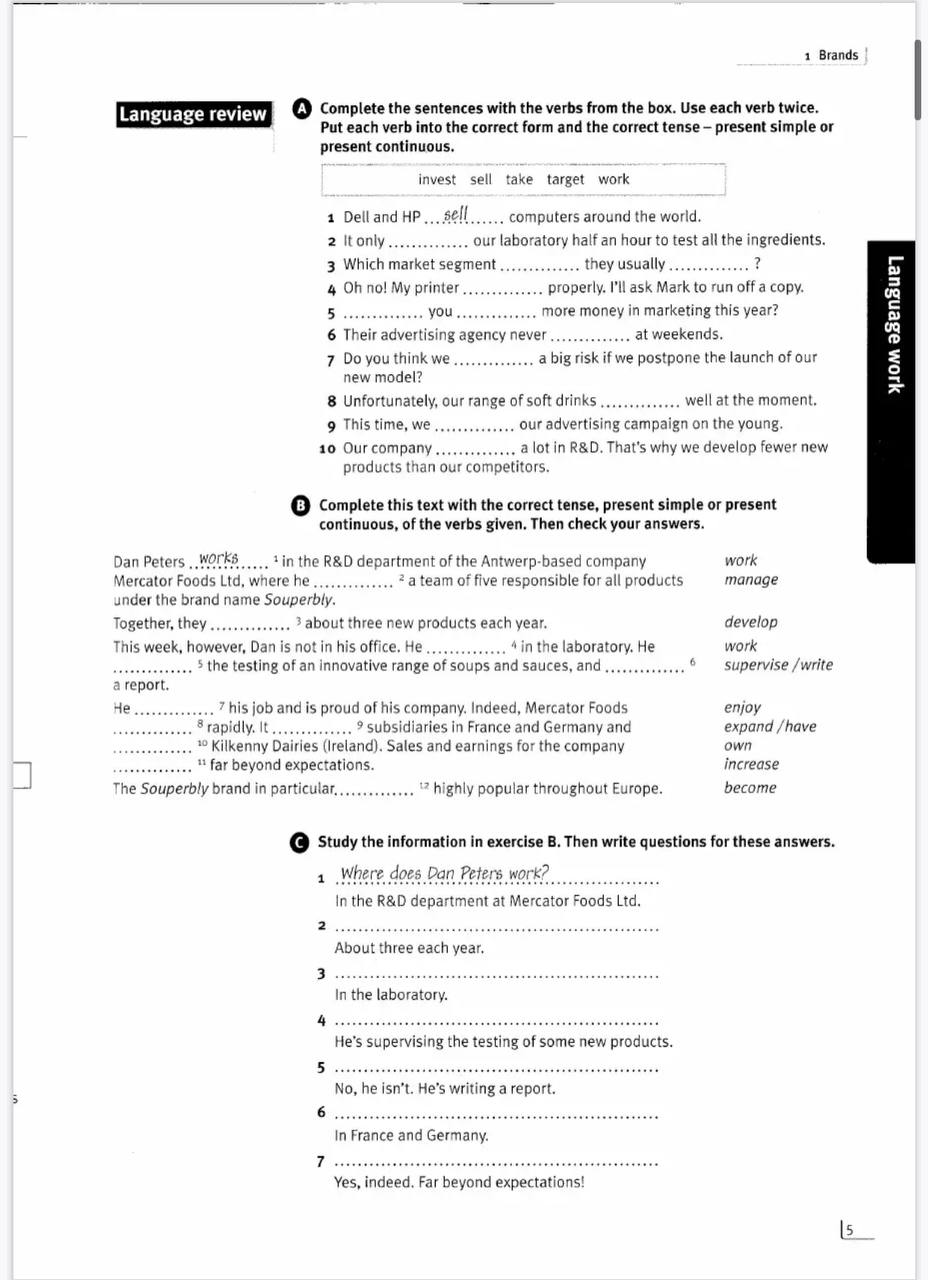 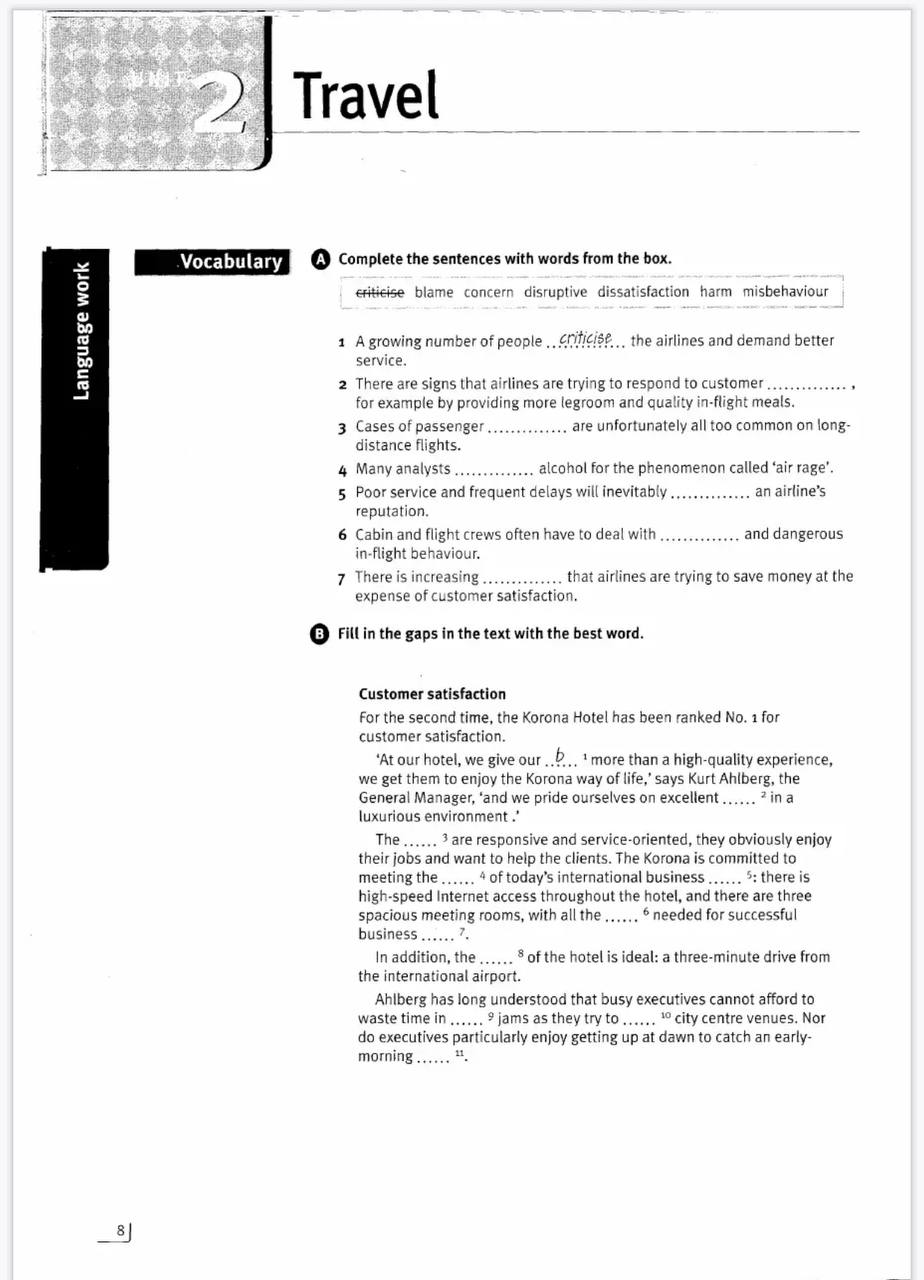 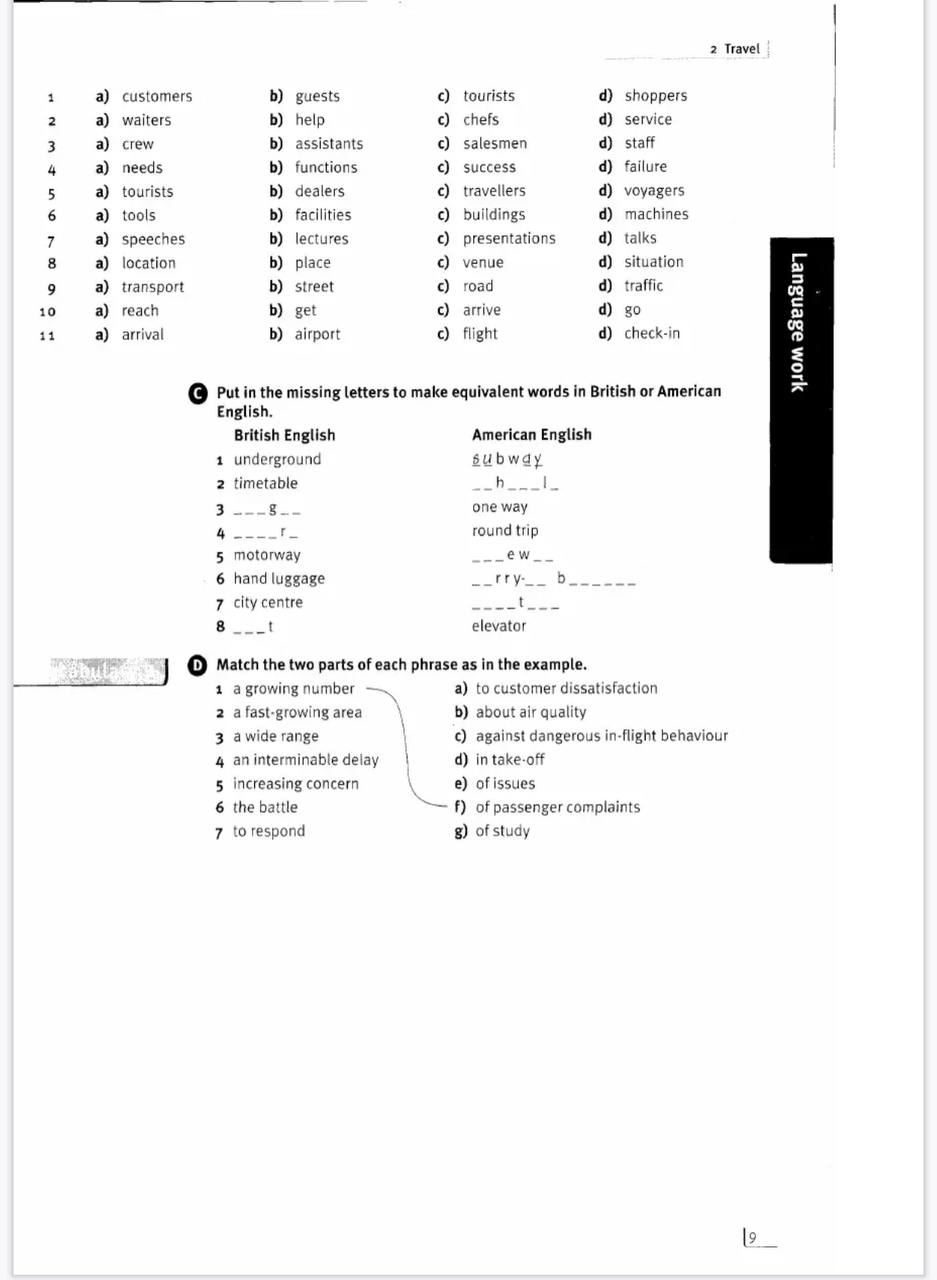 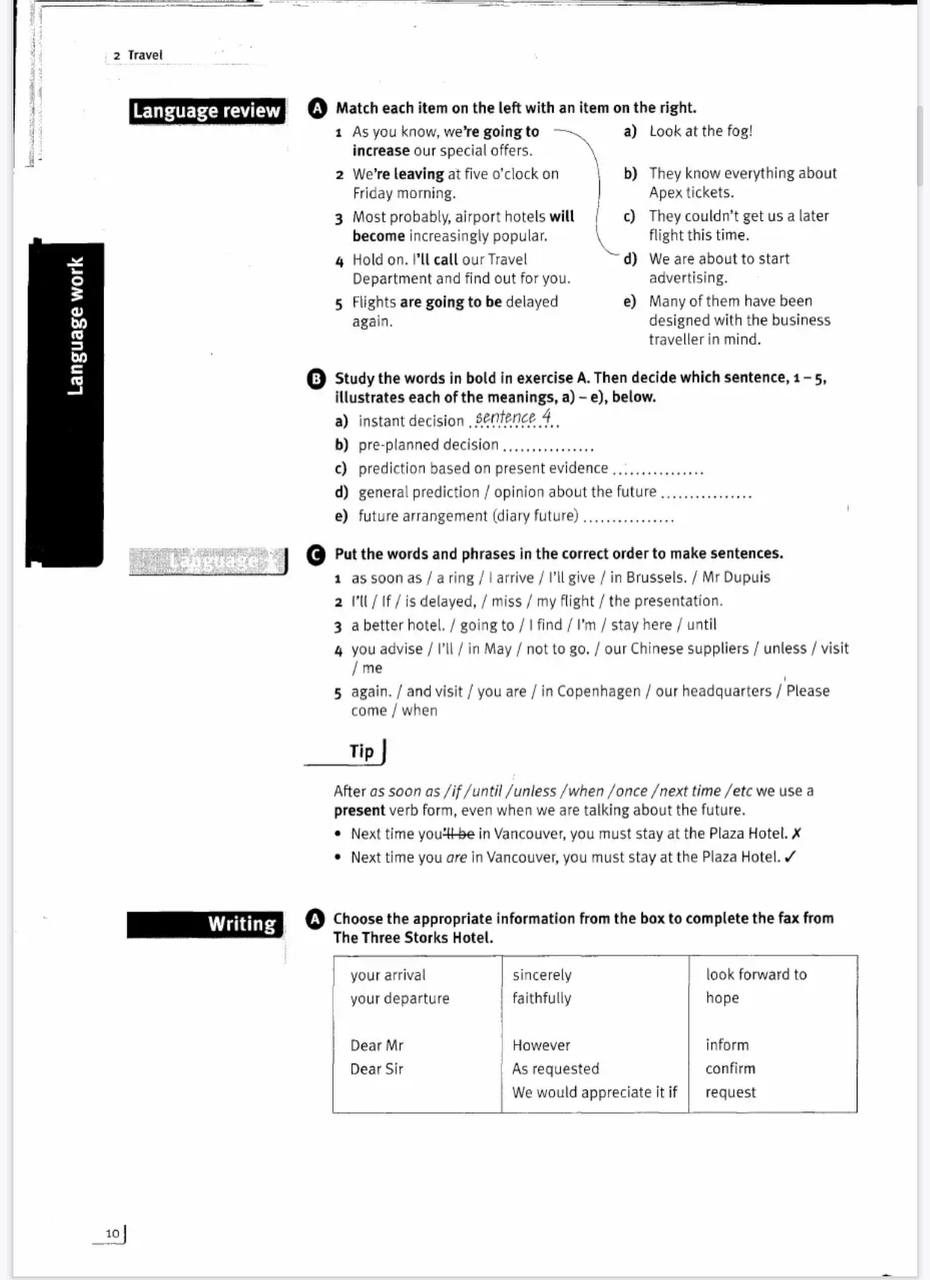 